GATITU MIXED SECONDARY SCHOOLMATHEMATICS FORM 3 END OF TERM 2 2013Without using  mathematical tables or a  calculator evaluate			3mks1.89 + 0.3 of 1.5							0.22 × (17.8 -7.6) ÷4Convert 0.20 130 to a fraction 				3mksSolve for y in the equation 				3mks8(2y -1) × 32y  =16(y +1)Find the integral values that satisfy  the inequality below		3mksx = 21 >15 – 2x > x +12Expand ( x +4)5 								3mksThe fig below AB and CD are chords of a circle that intersect externally at Q. if AB  =5cm  BQ = 6cm  and DQ =4cm, calculate the length of chord CD.			3mks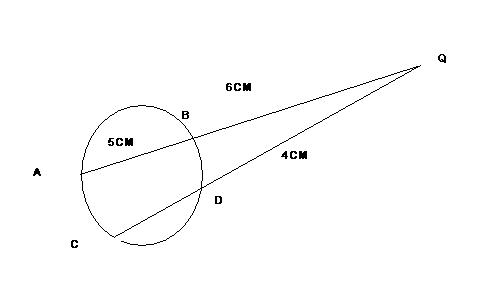 The line L passes through point (3,1) and is perpendicular to the line 2y =4x +5. Determine the equation of line L.							3mksSimplify 	√5	, leaving the answer  in the form a +b √c , where  a, b √5 -2and c  are integers 									2mksThe exchange rate in January 2010 was us$1 =ksh 85.60 and uk £1 = us $ 1.42. a tourist came to Kenya with us$ 5000. She spent kshs 189,000 and changed the balance to uk £. Find the amount she received to the nearest uk £.					3mksThe sum of the interior angles of an n sided polygon is 7200 . find the value of n and hence deduce the name of the polygon.						3mksOruka uses 1/3 of his farm for planting coffee , ¼  for planting tea and 2/5 of remainder for mixed farming. He still had 6 hectares of unused land. Find the size of Oruka’s land.	4mksAt 10.30 am, a boy starts out from town A and cycles to an average speed of 15 km /hr towards B which  is 65km away. Some 20 minutes later  a motorist leaves town B  and travels towards A at an average  speed of 75km/h. at what  time did the two meet?	4mksTwo similar solids gave surface areas 48 cm2 and 108 cm2 respectively. find the volume of the smaller solid if the bigger one  has a volume of 162 cm2 			3mksIn June of a certain year. An employee’s basic salary was ksh. 17,000. The employee was also paid a house allowance of shs.6000 a commuter allowance of kshs.2500 and a medical allowance of kshs. 1800. In July  of that year, the employee’s  basic salary was raised by 2%Calculate the employees:Basic salary  for July 				2mksTotal taxable income in July of that year.		2mksIn the year, the income tax rate were as shown in the table belowGiven that the monthly personal relief was ksh. 1056. Calculate the net tax paid by the employee							6mksFind the angle subtended at the centre of a circle by an arc of length 20cm . If the circumference of the circle is 60 cm.							2mksThe fig shows 2 circles centres O1 and O2 touching externally at  T. P is a point on their  common  tangent. Tangents from P touch one of the circles at R and other  at s , if PR =8cm , PO2 =10 cm and PO1 =17 cm . find 						6mks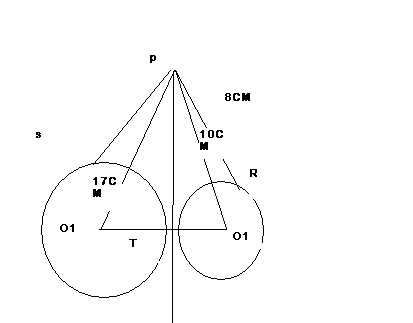 PTPSO1O2Find the value of the angles marked by a and b where o  is the centre of the  circle. 2mks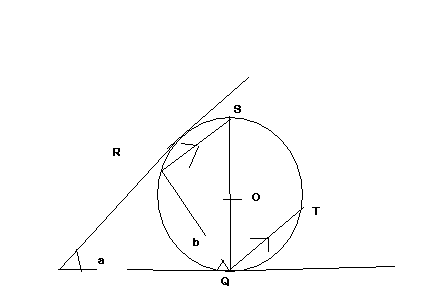 Monthly taxable income(kshs)Percentage rate of tax per shillingUpto 968010From 9680 to 188001518801 – 279202027921 – 370402537040  and above30